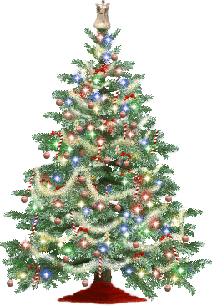 JÍDELNÍČEK ZAMĚSTNANCI TUŘANY17. 12. – 21. 12. 2018  Pondělí         Polévka: kuřecí s kuskusem (1a,9)  17. 12.          Hl. jídlo: těstoviny s brokolicí a sýrem (1a,3,7)…………………………………………………………………………………………………………………………………………… Úterý         Polévka: hráškový krém (7) 18. 12.        Hl. jídlo: zapečená kuřecí stehna s bramborem, zelenina …………………………………………………………………………………………………………………………………………… Středa        Polévka: rybí (1a,4,9) 19. 12.         Hl. jídlo: španělský ptáček, rýže (1a,3,10)                                   ……………………………………………………………………………………………………………………………………………Čtvrtek         Polévka: cibulová se sýrem (1a,7)20. 12.           Hl. jídlo: mexické fazole s vepřovým masem, lámankový chléb (1a,1b,3)……………………………………………………………………………………………………………………………………………Pátek          Polévka: kapustová (1a)21. 12.         Hl. jídlo: kuřecí roláda, bramborová kaše, kompot (1a,7)……………………………………………………………………………………………………………………………………………Obsahuje alergeny: viz pokrmZměna jídelníčku vyhrazena!Přejeme dobrou chuť!Strava je určena k okamžité spotřebě!